摩根内需动力混合型证券投资基金2023年第1季度报告2023年3月31日基金管理人：摩根基金管理（中国）有限公司基金托管人：中国工商银行股份有限公司报告送出日期：二〇二三年四月二十一日§1  重要提示基金管理人的董事会及董事保证本报告所载资料不存在虚假记载、误导性陈述或重大遗漏，并对其内容的真实性、准确性和完整性承担个别及连带责任。 基金托管人中国工商银行股份有限公司根据本基金合同规定，于2023年4月20日复核了本报告中的财务指标、净值表现和投资组合报告等内容，保证复核内容不存在虚假记载、误导性陈述或者重大遗漏。 基金管理人承诺以诚实信用、勤勉尽责的原则管理和运用基金资产，但不保证基金一定盈利。 基金的过往业绩并不代表其未来表现。投资有风险，投资者在作出投资决策前应仔细阅读本基金的招募说明书。 本报告中财务资料未经审计。本报告期自2023年1月1日起至3月31日止。§2  基金产品概况§3  主要财务指标和基金净值表现3.1 主要财务指标单位：人民币元注：本期已实现收益指基金本期利息收入、投资收益、其他收入(不含公允价值变动收益)扣除相关费用后的余额，本期利润为本期已实现收益加上本期公允价值变动收益。 上述基金业绩指标不包括持有人认购或交易基金的各项费用（例如，开放式基金的申购赎回费、红利再投资费、基金转换费等），计入费用后实际收益水平要低于所列数字。3.2 基金净值表现3.2.1本报告期基金份额净值增长率及其与同期业绩比较基准收益率的比较1、摩根内需动力混合A：2、摩根内需动力混合C：3.2.2　自基金合同生效以来基金累计净值增长率变动及其与同期业绩比较基准收益率变动的比较摩根内需动力混合型证券投资基金累计净值增长率与业绩比较基准收益率的历史走势对比图(2007年4月13日至2023年3月31日)1．摩根内需动力混合A：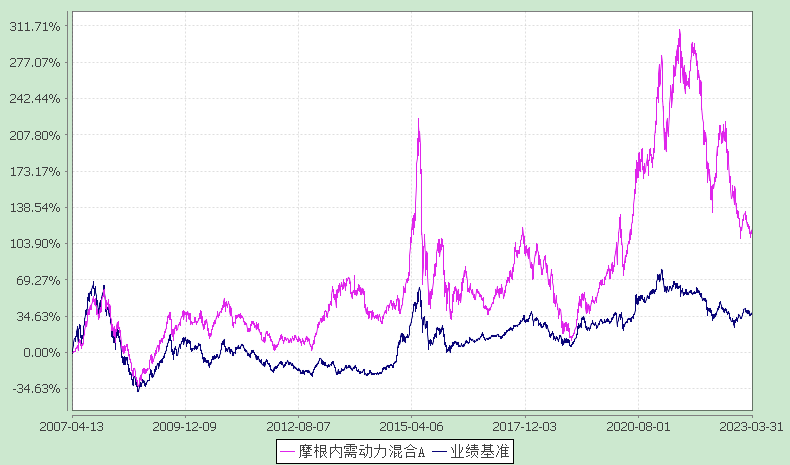 注：本基金合同生效日为2007年4月13日，图示的时间段为合同生效日至本报告期末。本基金建仓期为本基金合同生效日起6个月，建仓期结束时资产配置比例符合本基金基金合同规定。2．摩根内需动力混合C：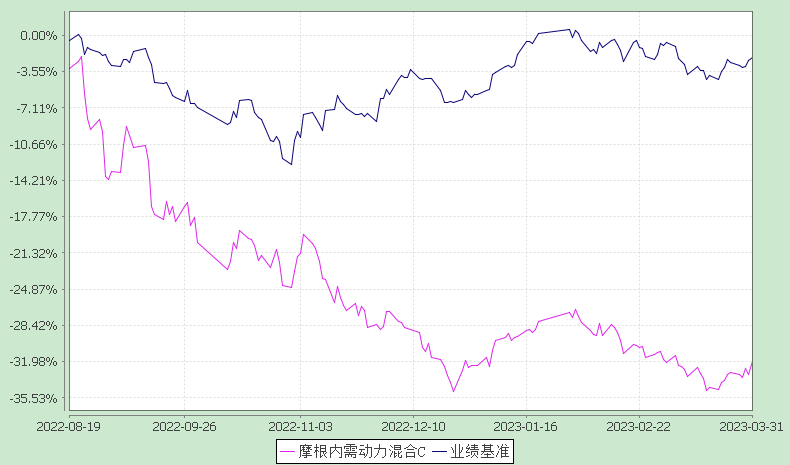 注：本基金自 2022年8月10日起增加C类份额，相关数据按实际存续期计算。本基金建仓期为本基金合同生效日起6个月，建仓期结束时资产配置比例符合本基金基金合同规定。§4  管理人报告4.1 基金经理（或基金经理小组）简介注：1. 任职日期和离任日期均指根据公司决定确定的聘任日期和解聘日期。2. 证券从业的含义遵从行业协会《证券业从业人员资格管理办法》的相关规定。4.1.1 期末兼任私募资产管理计划投资经理的基金经理同时管理的产品情况4.2管理人对报告期内本基金运作遵规守信情况的说明在本报告期内，基金管理人不存在损害基金份额持有人利益的行为，勤勉尽责地为基金份额持有人谋求利益。基金管理人遵守了《证券投资基金法》及其他有关法律法规、本基金基金合同的规定。基金经理对个股和投资组合的比例遵循了投资决策委员会的授权限制，基金投资比例符合基金合同和法律法规的要求。4.3 公平交易专项说明4.3.1 公平交易制度的执行情况报告期内，本公司继续贯彻落实《证券投资基金管理公司公平交易制度指导意见》等相关法律法规和公司内部公平交易流程的各项要求，严格规范境内上市股票、债券的一级市场申购和二级市场交易等活动，通过系统和人工相结合的方式进行交易执行和监控分析，以确保本公司管理的不同投资组合在授权、研究分析、投资决策、交易执行、业绩评估等投资管理活动相关的环节均得到公平对待。对于交易所市场投资活动，本公司执行集中交易制度，确保不同投资组合在买卖同一证券时，按照时间优先、比例分配的原则在各投资组合间公平分配交易量；对于银行间市场投资活动，本公司通过对手库控制和交易室询价机制，严格防范对手风险并检查价格公允性；对于申购投资行为，本公司遵循价格优先、比例分配的原则，根据事前独立申报的价格和数量对交易结果进行公平分配。报告期内，通过对不同投资组合之间的收益率差异比较、对同向交易和反向交易的交易时机和交易价差监控分析，未发现整体公平交易执行出现异常的情况。4.3.2 异常交易行为的专项说明报告期内，通过对交易价格、交易时间、交易方向等的分析，未发现有可能导致不公平交易和利益输送的异常交易行为。所有投资组合参与的交易所公开竞价同日反向交易成交较少的单边交易量超过该证券当日成交量的5%的情形：无。4.4 报告期内基金的投资策略和业绩表现说明4.4.1报告期内基金投资策略和运作分析一季度市场整体呈现上涨态势，各类指数均实现上涨。春节前，以白酒、地产链为代表性的受益宏观经济复苏的板块上涨明显。春节后，由于宏观经济的复苏弱于此前预期，政策的支持力度并未出现特别大的提升，消费品、周期品、制造业等行业表现疲软，以AI为代表的信息科技相关股票表现极为夺目。我们对组合结构进行了一定的调整，增加了计算机软件和AI产业相关公司的配置，同时我们也重点配置了部分大消费行业优质企业，降低了制造业尤其是新能源板块的配置。我们重点配置了行业中优质的计算机软件公司，我们认为这些企业本身拥有很强的开发能力，同时具备开放的心态，能够在于AI相结合的过程中大放异彩。同时，我们也必须承认，AI处于快速的发展迭代过程当中，今天领先的企业未来未必领先，反之亦然，因此我们需要动态的去研究、观察我们的目标公司。我们仍然坚持认可大消费板块的投资价值。虽然短期来看由于宏观经济的复苏较弱，传导到消费的大幅改善仍需较长时间，但我们能够在板块内寻找到部分增长仍然较好、估值较低的标的，尤其是在食品、白酒、中医中药等板块，我们将以价值投资的方法论为依据，较长期持有并跟踪这些公司的基本面变化，相信其会获得良好的投资收益。制造业板块一季度表现较差，我们认为与宏观经济偏弱、以及海外出口疲弱关系较大。该领域的投资机会更多偏向个股，我们相信优质的制造业公司能够穿越周期，获得更大的市场份额。本基金将继续为持有人争取良好的超额收益。4.4.2报告期内基金的业绩表现本报告期本基金A份额净值增长率为:0.77%，同期业绩比较基准收益率为:3.85%本基金C份额净值增长率为:0.64%，同期业绩比较基准收益率为:3.85%。4.5报告期内基金持有人数或基金资产净值预警说明无。§5  投资组合报告5.1 报告期末基金资产组合情况5.2 报告期末按行业分类的股票投资组合 5.2.1报告期末按行业分类的境内股票投资组合5.3期末按公允价值占基金资产净值比例大小排序的股票投资明细
5.3.1报告期末按公允价值占基金资产净值比例大小排序的前十名股票投资明细5.4 报告期末按债券品种分类的债券投资组合本基金本报告期末未持有债券。5.5 报告期末按公允价值占基金资产净值比例大小排序的前五名债券投资明细本基金本报告期末未持有债券。5.6　报告期末按公允价值占基金资产净值比例大小排序的前十名资产支持证券投资明细本基金本报告期末未持有资产支持证券。5.7 报告期末按公允价值占基金资产净值比例大小排序的前五名贵金属投资明细本基金本报告期末未持有贵金属。5.8报告期末按公允价值占基金资产净值比例大小排序的前五名权证投资明细本基金本报告期末未持有权证。5.9 报告期末本基金投资的股指期货交易情况说明本基金本报告期末未持有股指期货。5.10报告期末本基金投资的国债期货交易情况说明本基金本报告期末未持有国债期货。5.11投资组合报告附注5.11.1报告期内本基金投资的前十名证券的发行主体本期没有出现被监管部门立案调查，或在报告编制日前一年内受到公开谴责、处罚的情形。5.11.2报告期内本基金投资的前十名股票中没有在基金合同规定备选股票库之外的股票。5.11.3其他资产构成5.11.4报告期末持有的处于转股期的可转换债券明细本基金本报告期末未持有处于转股期的可转换债券。5.11.5报告期末前十名股票中存在流通受限情况的说明本基金本报告期末前十名股票中不存在流通受限情况。5.11.6投资组合报告附注的其他文字描述部分因四舍五入原因，投资组合报告中分项之和与合计可能存在尾差。§6  开放式基金份额变动单位：份§7基金管理人运用固有资金投资本基金情况7.1基金管理人持有本基金份额变动情况无。§8 备查文件目录8.1备查文件目录1、中国证监会核准本基金募集的文件；2、《摩根内需动力混合型证券投资基金基金合同》；3、《摩根内需动力混合型证券投资基金登记结算服务协议》；4、《摩根内需动力混合型证券投资基金托管协议》；5、法律意见书；6、基金管理人业务资格批件、营业执照；7、基金托管人业务资格批件、营业执照；8、中国证监会要求的其他文件。8.2存放地点基金管理人或基金托管人处。8.3查阅方式投资者可在营业时间免费查阅，也可按工本费购买复印件。摩根基金管理（中国）有限公司二〇二三年四月二十一日基金简称摩根内需动力混合摩根内需动力混合基金主代码377020377020基金运作方式契约型开放式契约型开放式基金合同生效日2007年4月13日2007年4月13日报告期末基金份额总额2,319,086,938.10份2,319,086,938.10份投资目标本基金重点投资于内需增长背景下具有竞争优势的上市公司，把握中国经济和行业快速增长带来的投资机会，追求基金资产长期稳定增值。本基金重点投资于内需增长背景下具有竞争优势的上市公司，把握中国经济和行业快速增长带来的投资机会，追求基金资产长期稳定增值。投资策略（1）股票投资策略在投资组合构建和管理的过程中，本基金将采取“自上而下”与“自下而上”相结合的方法。基金管理人在内需驱动行业分析的基础上，选择具有可持续增长前景的优势上市公司股票，以合理价格买入并进行中长期投资。（2）固定收益类投资策略本基金以股票投资为主，一般市场情况下，基金管理人不会积极追求大类资产配置，但为进一步控制投资风险，优化组合流动性管理，本基金将适度防御性资产配置，进行债券、货币市场工具等品种投资。在券种选择上，本基金以中长期利率趋势分析为基础，结合经济趋势、货币政策及不同债券品种的收益率水平、流动性和信用风险等因素，重点选择那些流动性较好、风险水平合理、到期收益率与信用质量相对较高的债券品种。（3）存托凭证投资策略本基金将根据本基金的投资目标和股票投资策略，基于对基础证券投资价值的深入研究判断，进行存托凭证的投资。（1）股票投资策略在投资组合构建和管理的过程中，本基金将采取“自上而下”与“自下而上”相结合的方法。基金管理人在内需驱动行业分析的基础上，选择具有可持续增长前景的优势上市公司股票，以合理价格买入并进行中长期投资。（2）固定收益类投资策略本基金以股票投资为主，一般市场情况下，基金管理人不会积极追求大类资产配置，但为进一步控制投资风险，优化组合流动性管理，本基金将适度防御性资产配置，进行债券、货币市场工具等品种投资。在券种选择上，本基金以中长期利率趋势分析为基础，结合经济趋势、货币政策及不同债券品种的收益率水平、流动性和信用风险等因素，重点选择那些流动性较好、风险水平合理、到期收益率与信用质量相对较高的债券品种。（3）存托凭证投资策略本基金将根据本基金的投资目标和股票投资策略，基于对基础证券投资价值的深入研究判断，进行存托凭证的投资。业绩比较基准沪深300指数收益率×80%＋上证国债指数收益率×20％沪深300指数收益率×80%＋上证国债指数收益率×20％风险收益特征本基金是一只混合型基金，其预期风险和预期收益低于股票型基金、高于债券型基金和货币市场基金，属于较高风险、较高预期收益的基金产品。根据2017年7月1日施行的《证券期货投资者适当性管理办法》，基金管理人和相关销售机构已对本基金重新进行风险评级，风险评级行为不改变本基金的实质性风险收益特征，但由于风险等级分类标准的变化，本基金的风险等级表述可能有相应变化，具体风险评级结果应以基金管理人和销售机构提供的评级结果为准。本基金是一只混合型基金，其预期风险和预期收益低于股票型基金、高于债券型基金和货币市场基金，属于较高风险、较高预期收益的基金产品。根据2017年7月1日施行的《证券期货投资者适当性管理办法》，基金管理人和相关销售机构已对本基金重新进行风险评级，风险评级行为不改变本基金的实质性风险收益特征，但由于风险等级分类标准的变化，本基金的风险等级表述可能有相应变化，具体风险评级结果应以基金管理人和销售机构提供的评级结果为准。基金管理人摩根基金管理（中国）有限公司摩根基金管理（中国）有限公司基金托管人中国工商银行股份有限公司中国工商银行股份有限公司下属分级基金的基金简称摩根内需动力混合A摩根内需动力混合C下属分级基金的交易代码377020016402报告期末下属分级基金的份额总额2,317,300,268.81份1,786,669.29份主要财务指标报告期(2023年1月1日-2023年3月31日)报告期(2023年1月1日-2023年3月31日)主要财务指标摩根内需动力混合A摩根内需动力混合C1.本期已实现收益-206,882,669.17-133,478.392.本期利润13,159,796.2711,579.743.加权平均基金份额本期利润0.00570.00814.期末基金资产净值1,850,902,398.571,423,209.015.期末基金份额净值0.79870.7966阶段净值增长率①净值增长率标准差②业绩比较基准收益率③业绩比较基准收益率标准差④①－③②－④过去三个月0.77%1.00%3.85%0.69%-3.08%0.31%过去六个月-14.47%1.25%5.39%0.88%-19.86%0.37%过去一年-18.81%1.60%-2.57%0.92%-16.24%0.68%过去三年20.09%1.69%9.97%0.96%10.12%0.73%过去五年13.57%1.72%7.67%1.03%5.90%0.69%自基金合同生效起至今118.67%1.73%37.88%1.33%80.79%0.40%阶段净值增长率①净值增长率标准差②业绩比较基准收益率③业绩比较基准收益率标准差④①－③②－④过去三个月0.64%1.00%3.85%0.69%-3.21%0.31%过去六个月-14.66%1.25%5.39%0.88%-20.05%0.37%过去一年------过去三年------过去五年------自基金合同生效起至今-31.94%1.46%-2.18%0.85%-29.76%0.61%姓名职务任本基金的基金经理期限任本基金的基金经理期限证券从业年限说明姓名职务任职日期离任日期证券从业年限说明杨景喻本基金基金经理2022-06-29-14年杨景喻先生曾任广发基金管理有限公司研究员。2011年3月起加入摩根基金管理（中国）有限公司（原上投摩根基金管理有限公司），历任行业专家、基金经理助理、基金经理，现任高级基金经理。姓名产品类型产品数量（只）资产净值(元)任职时间杨景喻公募基金52,618,651,952.602015-08-04杨景喻私募资产管理计划13,074,457,946.352022-06-06杨景喻其他组合---杨景喻合计65,693,109,898.95序号项目金额(元)占基金总资产的比例(%)1权益投资1,741,699,571.4492.21其中：股票1,741,699,571.4492.212固定收益投资--其中：债券--资产支持证券--3贵金属投资--4金融衍生品投资--5买入返售金融资产--其中：买断式回购的买入返售金融资产--6银行存款和结算备付金合计141,028,654.777.477其他各项资产6,022,736.890.328合计1,888,750,963.10100.00代码行业类别公允价值（元）占基金资产净值比例（％）A农、林、牧、渔业26,755,153.201.44B采矿业--C制造业1,211,570,815.0465.41D电力、热力、燃气及水生产和供应业6,619.600.00E建筑业78,679,494.004.25F批发和零售业--G交通运输、仓储和邮政业--H住宿和餐饮业--I信息传输、软件和信息技术服务业359,384,399.9919.40J金融业59,717,181.613.22K房地产业--L租赁和商务服务业5,585,908.000.30M科学研究和技术服务业--N水利、环境和公共设施管理业--O居民服务、修理和其他服务业--P教育--Q卫生和社会工作--R文化、体育和娱乐业--S综合--合计1,741,699,571.4494.03序号股票代码股票名称数量(股)公允价值(元)占基金资产净值比例(％)1002236大华股份5,102,795115,374,194.956.232002368太极股份2,654,103111,950,064.546.043600519贵州茅台58,690106,815,800.005.774000032深桑达Ａ2,379,90078,679,494.004.255603027千禾味业3,053,87373,109,719.623.956688111金山办公135,41764,052,241.003.467300059东方财富2,981,38759,717,181.613.228002230科大讯飞907,30057,776,864.003.129000938紫光股份1,916,90056,146,001.003.0310600570恒生电子1,006,76053,579,767.202.89序号名称金额(元)1存出保证金709,071.642应收证券清算款5,120,325.933应收股利-4应收利息-5应收申购款193,339.326其他应收款-7待摊费用-8其他-9合计6,022,736.89项目摩根内需动力混合A摩根内需动力混合C本报告期期初基金份额总额2,290,174,662.011,220,175.85报告期期间基金总申购份额62,728,190.601,649,742.17减：报告期期间基金总赎回份额35,602,583.801,083,248.73报告期期间基金拆分变动份额--本报告期期末基金份额总额2,317,300,268.811,786,669.29